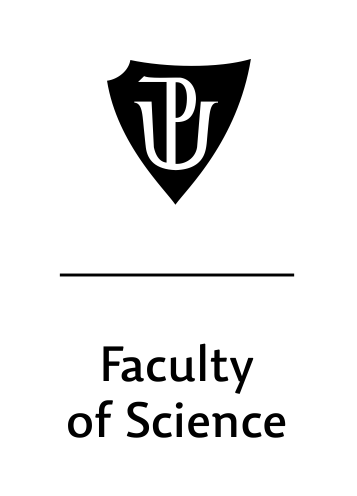 DEAN´S PROVISIONFACULTY OF SCIENCE UPPrF-B-18/03Provision of the Deanof the Faculty of Science, Palacký University, Olomouc to assign the number of credits to subjectsContent:	Provision of the Dean of the Faculty of Science, Palacký University, Olomouc to assign the number of credits to subjectsDrafted by:	Dean of the Faculty and Vice-dean for Study mattersForce: 	as of 26. 6. 2018Effect: 	as of 26. 6. 2018Distribution list: 	Secretaries of departments and research centers	Head of the Economic department	Secretary of the FacultyTHIS TRANSLATION IS OF INFORMATIVE FUNCTION, THE WORDING IS NOT OFFICIAL. CZECH LANGUAGE PREVAILS IN THE CASE OF ANY DISPUTES.Dean's provision to assign the number of credits to subjects1. This provision establishes limits for the assignment of the number of credits to the subjects in Bachelor and Master study programs which take place in the regular form, i.e. lectures, seminars and laboratory practice. It does not apply to seminar subjects connected to Bachelor or Master thesis, professional internships, field practice and other subject-specific forms of teaching as well as subjects taught in the combined form of study.2.  Calculations are based on the following assumptions:the semester usually has 13 teaching weeks, 1 hour a week any lesson (lecture, practice or seminar) gives a load of 13 hours per semester, which according to ECTS corresponds to 0.5 credit;Lectures generally do not necessarily require students to prepare, practice or seminars often do (e.g. doing homework, preparing themselves for laboratories, etc.), so lectures have a weight of 0.5, while practices and seminars have a weight of 0.75;Credits are assigned to subjects based on their weekly hourly allowance as follows:minimum amount of credits KminKmin = 0,5 · p + 0,5 · c + 0,5 · s,Maximum amount of credits KmaxKmax = 0,5 · p + 0,75 · c + 0,75 · s + zp + 2 · zk,whereasp is number of hours of lectures a week;c is number of hours of practices a week;s is number of hours of seminars a week;zp = zk = and ... is the operation of rounding up (i.e. to the closest higher natural number).3. Values smaller than Kmin are exceptionally acceptable for accreditation groups of programs within Teacher Training, otherwise these limits are binding for all accreditation groups prepared within the Institutional Accreditation.In Olomouc, on June 26, 2018doc. RNDr. Martin Kubala, Ph.D. , v.r. 
Dean of the Faculty of ScienceAttachment no. 1. Model calculations of limits for number of creditsSubject with weekly hourly allowance of 2p+1c+0s ended in credit and examination may be assigned minimum of 2 credits, maximum of 5 credits, asKmin = 0,5 · 2 + 0,5 · 1 + 0,5 · 0 = 1,5 = 2,Kmax = 0,5 · 2 + 0,75 · 1 + 0,75 · 0 + 1 + 2 · 1 = 4,75 = 5.Subject with weekly hourly allowance of 0p+0c+3s ended in colloquium may be assigned minimum of 2 credits, maximum of 4 credits, asKmin = 0,5 · 0 + 0,5 · 0 + 0,5 · 3 = 1,5 = 2,Kmax = 0,5 · 0 + 0,75 · 0 + 0,75 · 3 + 1 + 2 · 0 = 3,25 = 4.